Maths Planning – WB: 25.1.21 
Weekly Focus: Money 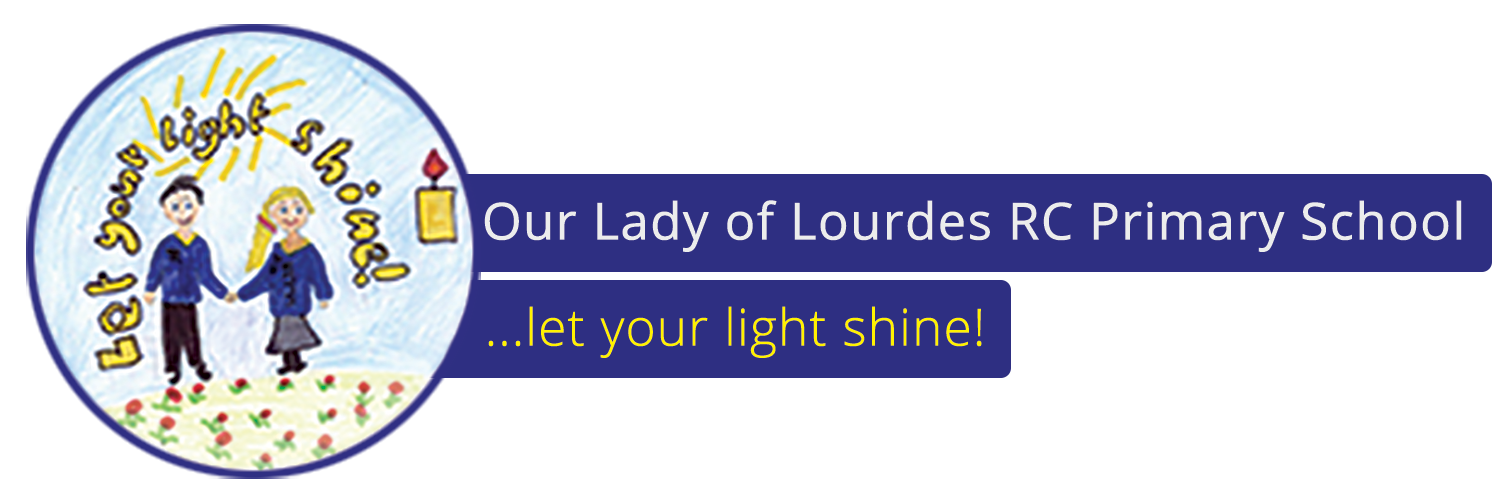 Remember to keep playing on Times Tables Rock Stars (ttrockstars.com) and times table games!Please don’t worry about printing, either draw what you need to or just write the answers on paper.Activity MondayL.O To make the same amount.Watch this video:Aut2.10.5 - Make the same amount on VimeoComplete the fluency questions 1, 2, 3 and 4. For an extra challenge give the problem-solving question 4 a go!TuesdayL.O. To compare moneyWarm up your brain by answering these interactive questions!Coconut Ordering - Comparing Numbers, Prices, Mass, Length and Capacity (topmarks.co.uk) Have a go at ordering numbers to 100!Watch this video: Aut2.11.1 - Compare money on VimeoComplete the fluency questions 1-5.For an extra challenge give questions 6 and 7 a go.WednesdayL.O To find the total amount.Watch this video:  Aut2.11.2 - Find the total on VimeoFunk Mummy || Quick recall of addition, subtraction and multiplication facts || Mobile-friendly version (ictgames.com) Complete up to 20 and then challenge yourself with three numbers!Now complete the fluency questions 1-4.For an extra challenge complete the reasoning and problem-solving questions 5 and 6.ThursdayL.O To find the difference.Subtraction Pizza Party Game | Game | Education.comWatch this video Aut2.11.3 - Find the difference on VimeoNow complete the fluency questions 1-3.For an extra challenge try the reasoning and problem-solving questions 4-7.FridayL.O To find change.Watch this video: Aut2.11.4 - Find change on VimeoSubtraction Games for Kids Online - SplashLearn Now complete the fluency questions 1-6.For an extra challenge try the reasoning and problem-solving questions 7-9.